Arreglo de La Haya relativo al Registro Internacional de Dibujos y Modelos IndustrialesModificación de los importes de la tasa de designación individual:  Federación de RusiaDe conformidad con la Regla 28.2)d) del Reglamento Común del Acta de 1999 y del Acta de 1960 del Arreglo de La Haya, el Director General de la Organización Mundial de la Propiedad Intelectual (OMPI) ha fijado las nuevas cuantías siguientes, expresadas en francos suizos, de las tasas de designación individuales pagaderas con respecto de toda solicitud internacional en que sea designada la Federación de Rusia, así como de toda renovación de registro internacional en que se designe la Federación de Rusia.Esta modificación entrará en vigor el 15 de enero de 2019.13 de diciembre de 2018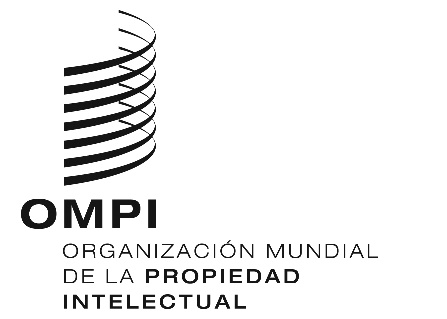 AVISO N.º 19/2018  AVISO N.º 19/2018  AVISO N.º 19/2018  Tasa de designación individualTasa de designación individualImporte(en francos suizos)Solicitud internacional–	por el primer dibujo o modelo–	por cada dibujo o modelo adicional	179	38Renovaciónprimera renovación	284Renovaciónsegunda renovación	697Renovacióntercera renovación	1.036Renovacióncuarta renovación	1.802